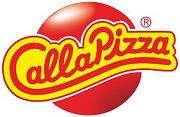 Berlin, den 28. Februar 2017Expansion beim Pizzapionier: Call a Pizza eröffnet Store in FürstenwaldeDas traditionsreiche Franchiseunternehmen nimmt im Frühjahr den 15. Call a Pizza-Store Brandenburgs in Betrieb.  Berlin. Schon in wenigen Wochen können sich die Bewohner der brandenburgischen Stadt Fürstenwalde über eine kulinarische Neueröffnung freuen: Call a Pizza wird im Zentrum der bevölkerungsreichsten Stadt des Landkreises Oder-Spree seinen neuesten Store in Betrieb nehmen – den insgesamt 15. Call a Pizza-Store Brandenburgs. „In Berlin sind wir fast flächendeckend vertreten, ebenso im Speckgürtel der Stadt“, sagt Gebietsleiter Maximilian Kahraman, „daher haben wir unseren Blick nach Brandenburg gerichtet.“ Der Standort in Fürstenwalde sei aber keineswegs eine Notlösung. „Die Einwohnerzahl und Größe des zukünftigen Liefergebiets ist optimal und bietet dem neuen Call a Pizza-Team beste Voraussetzungen für einen erfolgreichen Start.“ Der Standort des neuen Stores, direkt an einer der Hauptdurchgangsstraßen der Stadt, garantiert eine schnelle und zuverlässige Zustellung der Bestellungen. Die Pizzaboten werden nicht nur das Stadtgebiet von Fürstenwalde sondern auch die umliegenden Dörfer beliefern. „Im Liefergebiet leben etwa 50.000 Menschen, die sich ihre frisch gebackenen Pizzen, saftigen Burger und knackfrischen Salate  bis an die Haustür bringen lassen können“, sagt Maximilian Kahraman. Wie in jedem Call a Pizza-Store sei aber natürlich auch in Fürstenwalde eine Abholung vor Ort möglich. Die neue Franchisenehmerin Anja Naundorf kommt – wie so oft – aus den eigenen Reihen des traditionsreichen Franchiseunternehmens. „Sie hat bereits einige Jahre in unserem Call a Pizza-Store im Berliner Stadtteil Köpenick gearbeitet und dann den Wunsch geäußert, einen eigenen Store zu eröffnen“, so Maximilian Kahraman, „diesen Wunsch haben wir gerne unterstützt.“ Ihre Erfahrung im täglichen Storebetrieb wird für das neue Team in Fürstenwalde ein großer Pluspunkt sein, da ist sich der Gebietsleiter sicher. 
Nach der Neueröffnung in Fürstenwalde richtet Maximilian Kahraman den Blick Richtung Berlin Marzahn – eines der letzten freien Gebiete der Hauptstadt. Wenn alles gut läuft, soll hier Ende des Jahres ein weiterer Call a Pizza-Standort eröffnen. Über Call a PizzaDas Franchiseunternehmen Call a Pizza gehört in Deutschland zu den Marktführern der Pizzabringdienste und erwirtschaftete 2016 einen Nettoumsatz von 56,6 Millionen Euro. Das expandierende Unternehmen ist bundesweit an 102 Standorten vertreten, zwei neue Stores in Fürstenwalde und Schwerin kommen in Kürze hinzu. Der Unternehmenssitz und die Franchisezentrale befinden sich in Berlin. Geschäftsführer ist Thomas Wilde.Weitere Informationen unter www.call-a-pizza.de/presseE-Mail: presse@call-a-pizza.deTelefon: 030 - 34540700Wir freuen uns über ein Belegexemplar:Call a Pizza Franchise GmbHThomas WildeHeerstraße 1414052 Berlin